CEVAP ANAHTARI………………………………………………….LİSESİ 20…/20… EĞİTİM-ÖĞRETİM YILI 12. SINIFLAR T.C. İNKILÂP TARİHİ VE ATATÜRKÇÜLÜK DERSİ 2. DÖNEM 2. YAZILI YOKLAMAAD / SOYAD:SINIF / NO:1. 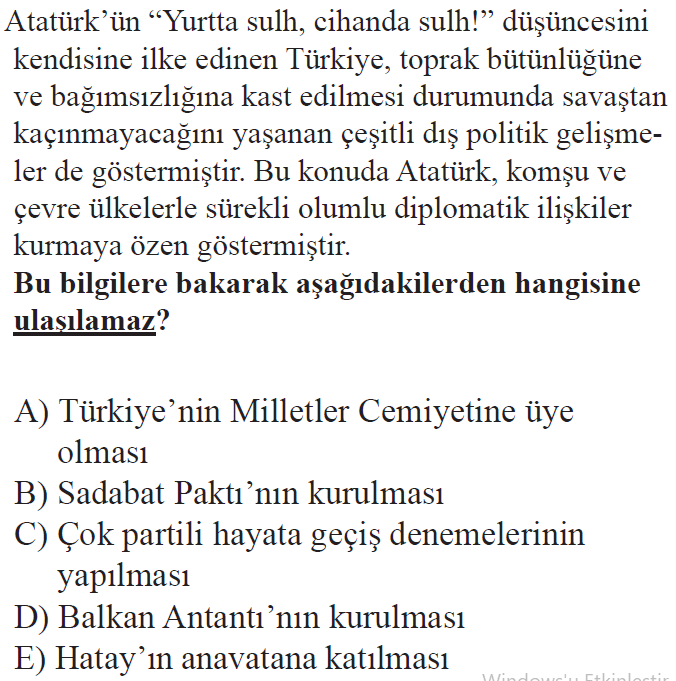 2.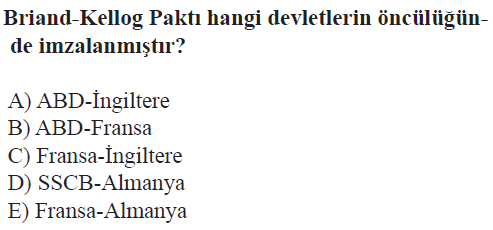 3.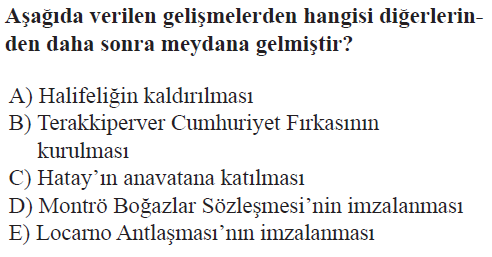 4.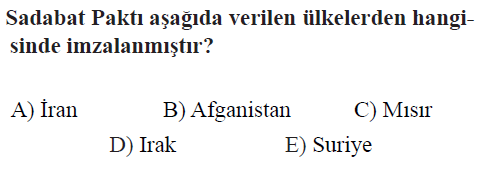 5.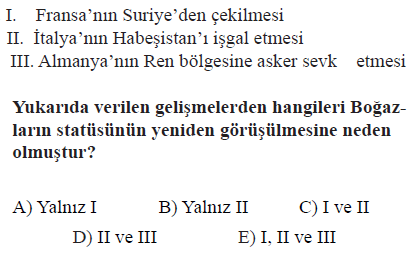 6.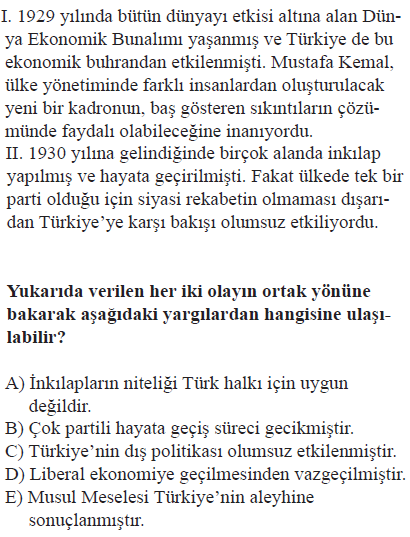 7.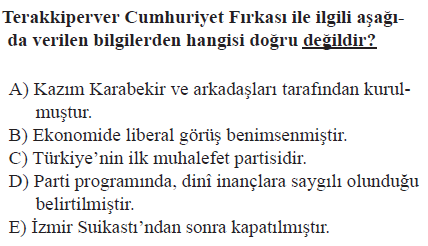 8.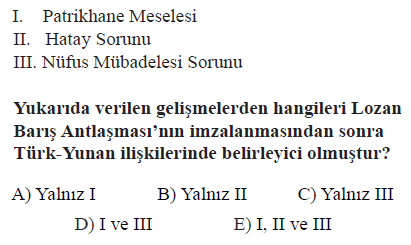 9.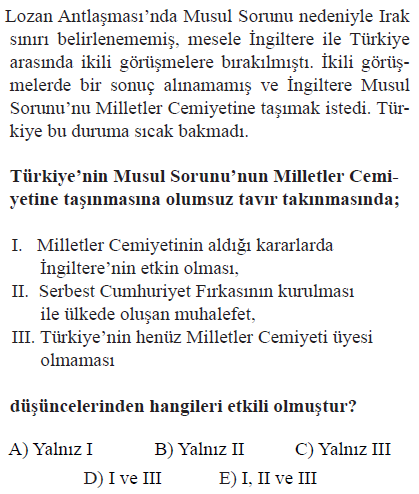 10.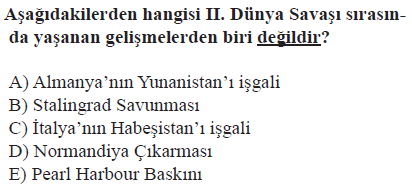 11.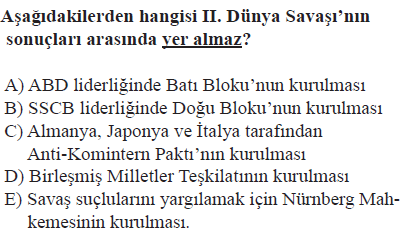 12.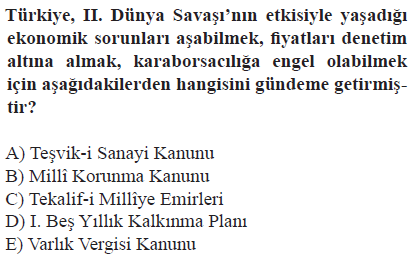 13.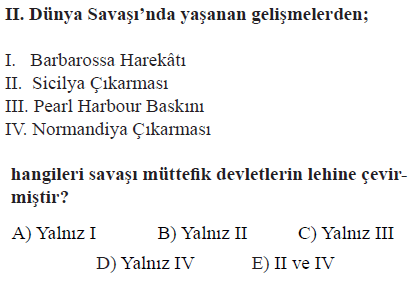 14.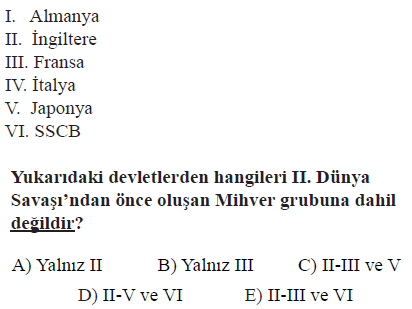 15.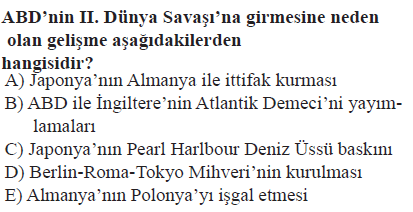 16.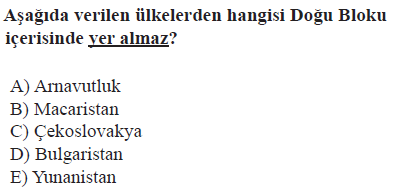 17.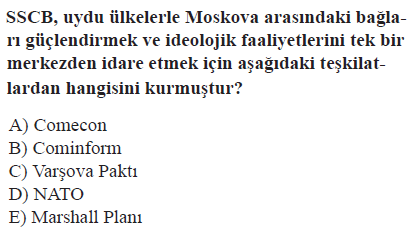 18.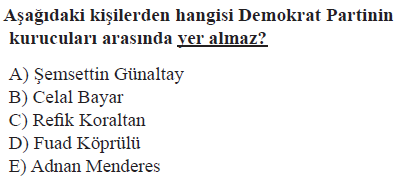 19.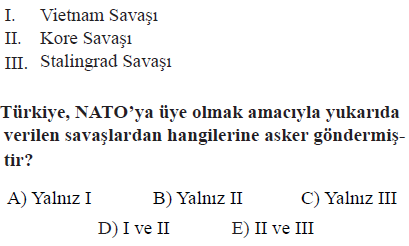 20.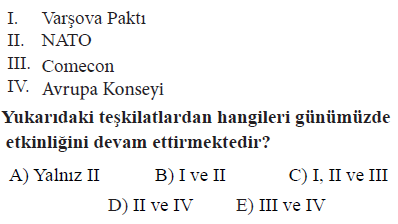 21. VE 22. SORULARI AŞAĞIDAKİ TABLOYA GÖRE CEVAPLAYINIZ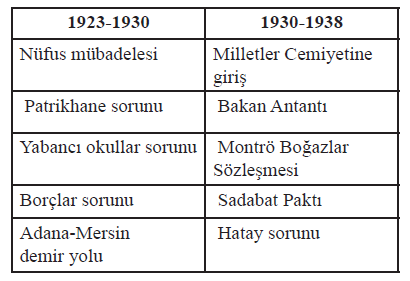 21. Tabloda verilenlere bakıldığında 1923-1930 arası dönemde Türk Dış politikasının öncelikli hedefinin ne olduğu söylenebilir? ( 10 PUAN )LOZAN BARIŞ ANTLAŞMASINDAN KALAN SORUNLARIN HALLEDİLMESİ (10 PUAN)22. Tabloda verilenlere bakıldığında 1930-1938 arası dönemde Türk Dış politikasının öncelikli hedeflerinin neler olduğu söylenebilir? ( 10 PUAN )LOZAN BARIŞ ANTLAŞMASINDAN KALAN SORUNLARIN HALLEDİLMESİ (5 PUAN)DÜNYA BARIŞINA HİZMET ETMEK (5 PUAN)NOT : Test soruları 4’er puandır. Diğer soruların puan değerleri karşılarında yazmaktadır. Sınav süresi 40 dakikadır.             BAŞARILAR DİLERİM.			…………………………….											TARİH ÖĞRETMENİTEST CEVAPLARITEST CEVAPLARI1. C11. C2. B12. B3. C13. E4. A14. E5. D15. C6. B16. E7. E17. B8. C18. A9. D19. B10. C20. D20 x 4 = 80 PUAN20 x 4 = 80 PUAN